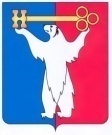 АДМИНИСТРАЦИЯ ГОРОДА НОРИЛЬСКАКРАСНОЯРСКОГО КРАЯПОСТАНОВЛЕНИЕ05.02.2024                                              г. Норильск                                               № 59Об утверждении Порядка определения месячного денежного содержания, учитываемого при определении размера единовременного денежного вознагражденияВ целях урегулирования отдельных вопросов, связанных с определением месячного денежного содержания, учитываемого при определении размера единовременного денежного вознаграждения, во исполнение пункта 5 Порядка выплаты единовременного денежного вознаграждения муниципальным служащим муниципального образования город Норильск, утвержденного решением Норильского городского Совета депутатов от 12.12.2023 № 11/6-306,ПОСТАНОВЛЯЮ:1. Утвердить Порядок определения месячного денежного содержания, учитываемого при определении размера единовременного денежного вознаграждения (прилагается).2. Опубликовать настоящее постановление в газете «Заполярная правда» и разместить его на официальном сайте муниципального образования город Норильск.3. Настоящее постановление вступает в силу с даты его подписания и распространяет свое действие на правоотношения, возникшие с 01.01.2024.Глава города Норильска					                                  Д.В. КарасевУТВЕРЖДЕН постановлениемАдминистрации города Норильскаот 05.02.2024 № 59Порядок определения месячного денежного содержания, учитываемого при определении размера единовременного денежного вознаграждения1. Порядок определения месячного денежного содержания, учитываемого при определении размера единовременного денежного вознаграждения (далее – Порядок) устанавливает порядок расчета месячного денежного содержания, учитываемого при определении размера единовременного денежного вознаграждения, предусмотренного пунктом 5.11 Положения об условиях и порядке предоставления муниципальным служащим муниципального образования город Норильск пенсии за выслугу лет за счет средств бюджета муниципального образования город Норильск, утвержденного решением Норильского городского Совета депутатов от 24.06.2008 № 12-264.2. Действие настоящего Порядка распространяется на муниципальных служащих Норильского городского Совета депутатов, Контрольно-счетной палаты города Норильска, Администрации города Норильска, ее структурных подразделений (далее - муниципальные служащие).3. Справка о размере месячного денежного содержания, учитываемого при определении размера единовременного денежного вознаграждения подготавливается соответствующей бухгалтерской службой по последнему месту прохождения муниципальным служащим муниципальной службы по форме согласно приложению к Порядку.6. В состав месячного денежного содержания муниципального служащего, учитываемого при определении размера единовременного денежного вознаграждения, включаются:а) должностной оклад;б) ежемесячная надбавка за классный чин;в) ежемесячная надбавка за выслугу лет;г) ежемесячная надбавка за особые условия муниципальной службы;д) ежемесячная процентная надбавка к должностному окладу за работу со сведениями, составляющими государственную тайну;е) ежемесячное денежное поощрение;ж) премии;з) материальная помощь, выплачиваемая за счет средств фонда оплаты труда;и) единовременная выплата при предоставлении ежегодного оплачиваемого отпуска.Расчет месячного денежного содержания муниципального служащего осуществляется:– по видам выплат, определенных подпунктами «а» - «в», «д» настоящего пункта, исходя из размера показателя, установленного на день прекращения муниципальной службы;– по видам выплат, определенных подпунктами «г», «е» настоящего пункта, установленных на месяц прекращения муниципальной службы;– по видам выплат, определенных подпунктами «ж» - «и» настоящего пункта, в размере 1/12 от суммы начисленных выплат в течение 12 календарных месяцев, предшествующих дате увольнения.Для всех составляющих месячного денежного содержания муниципального служащего, указанных в подпунктах «а» - «и» настоящего пункта, применяется районный коэффициент, процентная надбавка к заработной плате за стаж работы в районах Крайнего Севера и приравненных к ним местностях, в иных местностях края с особыми климатическими условиями.Приложениек Порядку определения месячного денежного содержания, учитываемого при определении размера единовременного денежного вознагражденияИсх. № _________ от «___» ____________20____Справкао размере месячного денежного содержания, учитываемого при определении размера единовременного денежного вознаграждения В отношении замещавшего должность муниципальной службы:Сведения о размере месячного денежного содержанияРуководитель                                   ____________ _______________________                                                                  (подпись)    (расшифровка подписи)Главный бухгалтер                         ____________ _______________________                                                                  (подпись)    (расшифровка подписи)М.П.ФИО:Должность:№Наименование показателяСумма, руб.1231Должностной оклад2Ежемесячная надбавка за особые условия муниципальной службы3Ежемесячная надбавка за выслугу лет4Ежемесячная процентная надбавка к должностному окладу за работу со сведениями, составляющими государственную тайну5Премии6Единовременная выплата при предоставлении ежегодного оплачиваемого отпуска7Ежемесячное денежное поощрение8Материальная помощь9Ежемесячная надбавка за классный чин10Районный коэффициент и процентная надбавка к заработной плате за стаж работы в районах Крайнего Севера и приравненных к ним местностях, в иных местностях края с особыми климатическими условиями11Размер месячного денежного содержания, учитываемый при определении размера единовременного денежного вознаграждения (сумма строк 1-10)